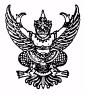 ประกาศองค์การบริหารส่วนตำบลเมืองเกษตรเรื่อง  หลักเกณฑ์และเงื่อนไขการติดตั้งป้ายโฆษณาในที่สาธารณะ ---------------------------------------------- .ด้วย คณะรัฐมนตรีได้มีมติเมื่อวันที่ 8 มกราคม 2562 เรื่องมาตรการป้องกันการละเว้น การปฏิบัติหน้าที่ในการบังคับใช้กฎหมายเกี่ยวกับป้ายโฆษณาบนทางสาธารณะตามที่คณะกรรมการ ป.ป.ช. เสนอ เพื่อเป็นการรักษาความสะอาดและความเป็นระเบียบเรียบร้อยของชุมชน โดยให้ความสำคัญกับเรื่อง การแก้ไขปัญหาการติดตั้งป้ายโฆษณาบนทางสาธารณะที่ทำให้บ้านเมืองดูไม่สะอาดและขาดความเป็น ระเบียบเรียบร้อย อีกทั้ง ยังส่งผลกระทบต่อความปลอดภัยของประชาชน องค์การบริหารส่วนตำบลเมืองเกษตร    ในฐานะราชการส่วนท้องถิ่นมีอำนาจหน้าที่ในการรักษาความเป็นระเบียบเรียบร้อยและดูแลรักษาที่สาธารณะ  ตามมาตรา  67 (2)  แห่งพระราชบัญญัติสภาตำบล และองค์การบริหารส่วนตำบล พ.ศ. 2537 แก้ไขเพิ่มเติมถึง (ฉบับที่ 6) พ.ศ. 2552 มาตรา 16 (17) แห่งพระราชบัญญัติบัญญัติกำหนดแผนและขั้นตอนการกระจายอำนาจให้แก่องค์กรปกครองส่วนท้องถิ่น พ.ศ. 2542 มาตรา 10 แห่งพระราชบัญญัติรักษาความสะอาดและความเป็นระเบียบเรียบร้อยของ บ้านเมือง พ.ศ. 2535 และมาตรา 21 แห่งพระราชบัญญัติควบคุมอาคาร พ.ศ. 2522 จึงกำหนด หลักเกณฑ์และเงื่อนไขในการติดตั้งป้ายโฆษณาในที่สาธารณะในเขตพื้นที่องค์การบริหารส่วนตำบลเมืองเกษตร ดังนี้ ข้อ 1 ห้ามมิให้ติดตั้งป้ายโฆษณาในที่สาธารณะ เว้นแต่กรณี ดังนี้ เป็นการติดตั้งในบริเวณหรือสถานที่ที่องค์การบริหารส่วนตำตลเมืองเกษตร อนุญาตหรือจัดไว้ให้ 1.2 การติดตั้งป้ายบอกทางและป้ายบอกสถานที่1.3 การติดตั้งเพื่องานพระราชพิธี รัฐพิธี หรือการต้อนรับบุคคลสำคัญ 1.4 การติดป้ายสำหรับการจัดสร้างหรือซ่อมแซมถนน และงานสาธารณูปโภค ของส่วนราชการ หน่วยงานของรัฐและรัฐวิสาหกิจ โดยให้รวมถึงการ จัดสร้างหรือซ่อมที่ดำเนินการโดยผู้รับจ้างของส่วนราชการหรือหน่วยงาน ของรัฐ ข้อ 2 การติดตั้งป้ายโฆษณาตาม ข้อ 1. จะต้องเป็นไปตามหลักเกณฑ์และเงื่อนไข ดังนี้ 2.1 ต้องเป็นป้ายที่มั่นคงแข็งแรงและไม่มีลักษณะที่น่าจะก่อให้เกิดอันตราย 2.2 ไม่ปิดหรือบังเครื่องหมายหรือสัญญาณที่เกี่ยวข้องกับการจราจร 2.3 ต้องติดตั้งในที่ที่ไม่เป็นอุปสรรคแก่การจราจร 2.4 ผู้ได้รับอนุญาตจะต้องรับผิดชอบต่อความเสียหายใด ๆ ที่เกิดขึ้น อัน เนื่องมาจากป้าย หรือจากการติดตั้ง หรือจาการรื้อถอนป้ายนั้น 2.5 ข้อความและภาพที่ใช้ต้องไม่ขัดต่อศีลธรรมอันดีงาม /ข้อ 3. การติดตั้ง... -2-ข้อ 3 การติดตั้งป้ายโฆษณาในบริเวณหรือสถานที่ที่องค์การบริหารส่วนตำบลเมืองเกษตรอนุญาต จะต้องเป็นไปตามหลักเกณฑ์ เงื่อนไข ระยะเวลา และรูปแบบ ดังนี้ 3.1 มิให้ติดตั้งบริเวณดังนี้ เกาะกลางถนน ต้นไม้ รั้ว และแผงเหล็กริมถนนป้าย จราจร และสัญญาณไฟจราจร ป้ายประกาศของทางราชการ รั้ว หรือกำแพง หรือผนังอาคารของ ทางราชการ ศาลาที่พักผู้โดยสาร 3.2 ต้องทำหนังสือเพื่อขออนุญาตต่อนายกองค์การบริหารส่วนตำบลเมืองเกษตร ล่วงหน้าไม่น้อยกว่า 7 วัน และเมื่อครบกำหนดระยะเวลาที่ได้รับอนุญาตต้องจัดเก็บป้ายโฆษณา ให้เสร็จสิ้นเรียบร้อย ภายในระยะเวลาไม่เกิน 3 วัน 3.3 ต้องติดตั้งห่างจากพื้นไม่น้อยกว่า 1 เมตร โดยกรณีวัสดุเป็นโครงไม้ หรือ เป็นแผ่นพลาสติกแข็งต้องมีขนาดป้ายกว้างไม่เกิน 1 เมตร และสูงไม่เกิน 1.2 เมตร กรณีวัสดุเป็น ผ้าหรือแบบธงต้องมีขนาดป้ายไม่เกิน 0.60 เมตร และสูงไม่เกิน 1.2 เมตร 3.4 วิธีการติดตั้งจะต้องไม่กระทำโดยวิธีทากาว หรือทาแป้งเปียก หรือทา พ่น ระบายสี ต้องไม่มีลักษณะแขวนเป็นราว และต้องไม่กระทำการใด ๆ ที่ก่อความเสียหายต่อพื้นผิว ทางเท้า หรือผนัง ข้อ 4 การติดตั้งป้ายบอกทางและป้ายบอกสถานที่ ตามข้อ 1.2 ต้องได้รับอนุญาตจาก นายกองค์การบริหารส่วนตำบลเมืองเกษตร   โดยนายกองค์การบริหารส่วนตำบลเมืองเกษตร  อนุญาตเฉพาะ ป้ายบอกทางและป้ายบอกสถานที่ของทางราชการ หน่วยงานของรัฐ หรือรัฐวิสาหกิจ โรงพยาบาล สถาบันการศึกษา วัดหรือ ศาสนสถานอื่นเท่านั้น ข้อ 5 การติดตั้งป้ายสำหรับงานจัดสร้างหรือซ่อมแซมถนนหรืองานสาธารณูปโภคตามข้อ 1.4 ให้ติดตั้งได้ตามหลักเกณฑ์และเงื่อนไขที่องค์การบริหารส่วนตำบลเมืองเกษตร  ได้ตกลงไว้กับส่วน ราชการ หรือหน่วยงานของรัฐ หรือรัฐวิสาหกิจดังกล่าว ข้อ 6 หลักฐานและเอกสารการยื่นคำขออนุญาตติดตั้งป้าย ดังนี้ 6.1 บัตรประชาชน 6.2 สำเนาทะเบียนบ้าน 6.3 หนังสือยินยอม (กรณีที่ไม่ใช่เจ้าของสถานที่) ข้อ 7 ป้ายโฆษณาที่มีขนาด 1 ตารางเมตร หรือมีน้ำหนักรวมทั้งโครงสร้างเกินสิบกิโลกรัม ติดตั้งไว้อย่างถาวร มีลักษณะเป็นอาคาร จะต้องปฏิบัติตามกฎหมายควบคุมอาคาร ข้อ 8 การอนุญาตติดตั้งป้ายโฆษณาชั่วคราว และป้ายนั้นทำด้วยผ้าหรือกระดาษ ซึ่งไม่ เป็นอาคารตามพระราชบัญญัติควบคุมอาคาร พ.ศ. 2522 ให้ยื่นคำขอรับอนุญาตตาม พระราชบัญญัติรักษาความสะอาดและความเป็นระเบียบเรียบร้อยของบ้านเมือง พ.ศ. 2535  โดยใช้คำร้องขออนุญาตทำการโฆษณาตามแบบ ร.ส.1 และยื่นที่องค์การบริหารส่วนตำบลเมืองเกษตร  โดย แจ้งรายละเอียดเพื่อประกอบการพิจารณา ดังนี้ 8.1 ยื่นคำขอรับอนุญาตก่อนกำหนดวันติดป้ายโฆษณาไม่น้อยกว่า 5 วัน 8.2 ให้แจ้งวัตถุประสงค์ของการติดตั้ง สถานที่ และจุดที่จะตั้งป้ายโฆษณาโดยละเอียด /8.3 ให้แจ้งจำนวนป้าย...-3-8.3 ให้แจ้งจำนวนป้ายโฆษณา ลักษณะ ขนาด และการยึดเหนี่ยวในการติดตั้งป้าย 8.4 ให้แจ้งระยะเวลาการติดตั้งป้ายโฆษณาและการรื้อถอน หรือปลดออก 8.5 ให้แจ้งข้อความหรือภาพโฆษณาโดยละเอียด และชัดเจน 8.6 ในกรณีที่ติดตั้งในที่ดิน หรืออาคารของเอกชน ต้องมีหนังสือยินยอมจาก เจ้าของสถานที่ 8.7 ข้อความหรือภาพที่จะโฆษณา ต้องไม่ขัดต่อกฎหมายหรือศีลธรรมอันดีงาม ข้อ 9 ป้ายโฆษณาที่ติดใกล้สายไฟต้องปฏิบัติตามหลักเกณฑ์ของการไฟฟ้าส่วนภูมิภาค ข้อ 10 ผู้ที่ได้รับอนุญาตต้องเขียนเลขที่ และวันที่ของหนังสืออนุญาตขององค์การบริหาร ส่วนตำบลเมืองเกษตร  แสดงไว้ที่ป้ายที่ได้รับอนุญาต ข้อ 11 ในกรณีที่สมควรปฏิบัติเป็นอย่างอื่น หรือที่ไม่กำหนดไว้ในระเบียบนี้ให้เสนอนายก องค์การบริหารส่วนตำบลเมืองเกษตรสั่งการอนุญาตเป็นกรณีๆ ไป ข้อ 12 หากปรากฏว่าป้ายที่ติดตั้งในที่สาธารณะ ผู้ติดตั้งป้ายโฆษณาไม่ได้ดำเนินการขอ อนุญาตติดตั้ง  เจ้าพนักงานท้องถิ่นมีอำนาจรื้อ ถอน ขูด ลบ หรือล้างข้อความหรือภาพนั้นเอง โดยคิดค่าใช้จ่ายจากผู้โฆษณาตามที่ได้จ่ายไปจริง ข้อ 13 ให้ผู้ขออนุญาตชำระค่าธรรมเนียมติดตั้งป้ายชั่วคราว ดังนี้ 13.1 ค่าธรรมเนียมป้ายกรณีที่เป็นการค้า ป้ายละ 100 บาท ระยะเวลาติดตั้ง ไม่เกิน 60 วัน 13.2 ค่าธรรมเนียมป้ายกรณีที่ไม่เป็นทางการ ป้ายละ 50 บาท ระยะเวลา ติดตั้ง ไม่เกิน 30 วัน ข้อ 14 หากผู้ใดพบเห็นป้ายโฆษณาหรือสิ่งอื่นใดรุกล้ำทางสาธารณะ หรือไม่ชอบด้วย กฎหมาย  สามารถแจ้งเบาะแสให้องค์กรปกครองส่วนท้องถิ่นดำเนินการตรวจสอบ โดยผ่าน ช่องทางจดหมายอิเล็กทรอนิกส์  E-mail : webmaster@muangkaset.go.th  หรือเบอร์โทรศัพท์ 0-4475-6344 ข้อ 15 หากผู้ใดฝ่าฝืนหรือไม่ปฏิบัติตามระเบียบนี้ ผู้นั้นจะมีความผิดและต้องได้รับโทษ ตามที่กำหนดไว้ในพระราชบัญญัติรักษาความสะอาดและความเป็นระเบียบเรียบร้อยของบ้านเมือง พ.ศ. 2535จึงประกาศให้ทราบโดยทั่วกัน			  ประกาศ  ณ  วันที่   7  มกราคม  พ.ศ. ๒๕๖4 เสนอ   เกี้ยวกลาง			                             (นายเสนอ   เกี้ยวกลาง)                                                  นายกองค์การบริหารส่วนตำบลเมืองเกษตร